Ai genitori degli alunniCamporeale  20/01/2021Circolare n.74Oggetto : Comunicazione del Dirigente ScolasticoCarissimi genitori da mesi ormai viviamo un momento drammatico di emergenza sanitaria che ancora non ha finito di estendere le proprie conseguenze e che ha stravolto totalmente ogni dimensione della nostra esistenza: privata, familiare, sociale e professionale.Tutti noi, operatori della scuola, abbiamo trascorso i mesi estivi animati dal desiderio di tornare in aula e di assicurare ai nostri alunni  il diritto alla formazione e all’istruzione,principi indispensabili che riguardano la persona in quanto tale. Nonostante angosce, scetticismi e incertezze e dopo un cospicuo lavoro finalizzato ad adattare le condizioni ambientali alle nuove norme di sicurezza, abbiamo avviato le attività educative e didattiche in presenza, nel rispetto dei protocolli previsti, condividendoli con tutti voi.Accanto al personale scolastico e alle famiglie, che hanno mostrato un atteggiamento sempre collaborativo, tutti gli alunni hanno svolto un lavoro egregio, riuscendo a mettere in pratica nuovi comportamenti non sempre conciliabili con l’esuberanza propria dei più piccoli.Io stessa ho potuto constatare di persona, visitando le classi, l’entusiasmo mostrato dagli alunni nell’aver fatto ritorno a scuola dopo tanti mesi, accanto ai propri insegnanti e ai compagni.Tutti, pertanto, abbiamo cercato di fare del nostro meglio, affrontando di volta in volta criticità e problemi emergenti, senza mai lasciarci sopraffare dall’inattività.Le Ordinanze Regionali delle ultime settimane, visto l’aumento dei casi nella nostra Regione, ci hanno, però,  imposto repentinamente di modificare, in pochissimi giorni, una pianificazione oggetto di lavoro per mesi. Tale programmazione, seppur nella difficoltà materiale di erogare forme di didattica mista e sempre differente da classe a classe, è stata improntata nel cercare di garantire un servizio di qualità.La didattica in presenza e a distanza richiedono tempi, modalità e strategie differenti, ma, pur consci di questo, grazie alla competenza e disponibilità dei docenti, le stiamo entrambe attuando nel miglior modo possibile. Sono consapevole delle criticità che queste modifiche improvvise comportano e che per tutti noi, alunni, famiglie e operatori scolastici si tratta di una situazione nuova.Auspicando il rientro in classe per tutti i nostri alunni e docenti, vi chiedo, pertanto,  che permanga tra noi il legame fiduciario che si è instaurato  da quando mi sono insediata in questa bellissima comunità scolastica che mi ha coinvolta pienamente e di cui sono fiera, affinché le situazioni problematiche, che dovessero di volta in volta presentarsi, siano affrontate in modo costruttivo da parte di tutti noi. Potete contare su tutti noi, docenti e coordinatori di classe, assistenti amministrativi e collaboratori scolastici, direttore dei SGA, dirigente scolastico ed Ente Locale.Quello che più mi sta a cuore è che la collaborazione educativa tra scuola, famiglia e Comune, proprio in queste situazioni difficili che avvicinano tutti indistintamente, si consolidi, invece di subire spaccature.Certo della massima collaborazione vi auguro una buona settimana.	La Dirigente ScolasticaPatrizia Roccamatisi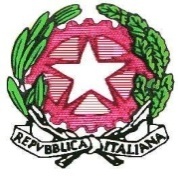 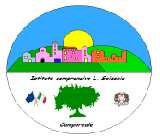 Istituto Comprensivo “Leonardo Sciascia” di CamporealeCon sezioni staccate in Grisì e RoccamenaC.M. PAIC840008 - C.F. 80048770822 Piazza delle Mimose s.n.c.           90043 Camporeale (Pa) Tel/Fax 0924-37397                   paic840008@istruzione.it - icleonardosciascia.edu.it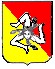 